Sie sind unter uns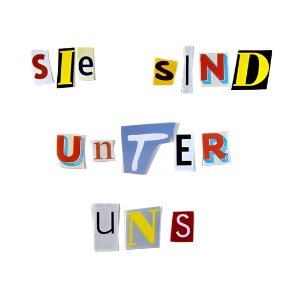 Ein Podcast über Verschwörungstheorien__________________________________________________________________________________Shownotes zu Episode 3
„Ein Blick in die Vergangenheit: Die Protokolle der Weisen von Zion und die angebliche jüdische Weltverschwörung.“Inhalt:Die dritte Folge von SIE SIND UNTER UNS befasst sich mit antisemitischen Verschwörungstheorien, ganz speziell mit den sogenannten „Protokollen der Weisen von Zion“. Sie beleuchtet mit der Hilfe dreier Expert:innen, dass es sich dabei um kein neues, aber ein nach wie vor relevantes Phänomen handelt. Die Gäste sind: Franziska Krah (Jüdisches Museum Frankfurt, promovierte zur Geschichte der Antisemitismusforschung in Deutschland von 1900-1933), Uffa Jensen (stellvertretender Leiter des Zentrums für Antisemitismusforschung der TU Berlin) und Ludwig Spaenle („Beauftragter der Bayerischen Staatsregierung für jüdisches Leben und gegen Antisemitismus, für Erinnerungsarbeit und geschichtliches Erbe“ sowie ehemaliger bayerischer Kultusminister).Website:Alle Folgen von SIE SIND UNTER UNS sowie umfangreiche Begleitmaterialien sind kostenlos verfügbar unter: blog.dilab.uni-passau.de/sie-sind/ oder tinyurl.com/sie-sind. Anmerkungen:02:06 Zitat Hitler aus:	Hitler, Adolf. Hitler, Mein Kampf: Eine kritische Edition. Band 1, hrsg. von Christian Hartmann et al., Institut für Zeitgeschichte, 2016, S. 799 [325]:„Wie sehr das ganze Dasein dieses Volkes auf einer fortlaufenden Lüge beruht, wird in unvergleichlicher Art und Sicherheit in den von den Juden so unendlich gehaßten »Protokollen der Weisen von Zion« aufgezeigt. Sie sollen auf einer »Fälschung« beruhen stöhnt und schreit die »Frankfurter Zeitung« jede Woche einmal in die Welt hinaus; der beste Beweis dafür, daß sie also echt sind. Was viele Juden unbewußt tun mögen, ist hier bewußt klargelegt.“03:56 Zitate Goebbels aus: Goebbels, Joseph. Die Tagebücher von Joseph Goebbels. Teil 1, Band 1/I, hrsg. von Elke Fröhlich, K. G. Saur, 2004, S. 120:„Ich glaube, daß die Protokolle der Weisen von Zion eine Fälschung sind; nicht, weil mir das darin ausgesprochene Weltbild oder die jüdischen Aspirationen zu utopisch und phantastisch erschienen - man sieht ja, wie sich heute eine Forderung aus den Protokollen nach der anderen verwirklicht, wie ein
systematischer Plan der Zersetzung die Welt in Trümmern legt [!], - sondern weil ich die Juden nicht für so grenzenlos dumm halte, daß sie derartig wichtige Protokolle nicht geheim zu halten verstünden. Also: ich glaube an die innere, aber nicht an die faktische Wahrheit der Protokolle.”05:35 Informationen zu Franziska Krah finden sich hier:  www.juedischesmuseum.de/mu seum/ansprechpartner/ und hier: forschungsforum.net/mitglieder/franziska-krah/.05:44 Segel, Binjamin. Die Protokolle der Weisen von Zion kritisch beleuchtet. Eine Erledigung. 1924. Herausgegeben und kommentiert von Franziska Krah, ça ira-Verlag, 2017.18:39 Informationen zu Uffa Jensen finden sich hier: www.tu-berlin.de/fakultaet_i/zentrum_fuer_antisemitismusforschung/menue/ueber_uns/mitarbeiterinnen_und_mitarbeiter/jensen_prof_dr_uffa/parameter/maxhilfe/.24:14 Infos zum Thema Antijudaismus vs. Antisemitismus finden sich u.a. bei der Bundeszentrale für Politische Bildung: Bosch, Gideon. „Von der Judenfeindschaft zum Antisemitismus. Ein historischer Überblick.“ Aus Politik und Zeitgeschichte, 7. Juli 2014, www.bpb.de/shop/zeitschriften/apuz/187412/von-der-judenfeindschaft-zum-antisemitismus/.34:13 Einen interessanten Beitrag zum Umgang der ungarischen Regierung mit George Soros bietet:
Langer, Armin. „The Eternal George Soros: the Rise of an Antisemitic and Islamophobic Conspiracy Theory.“ Europe: Continent of Conspiracies. Conspiracy Theories in and about Europe, herausgegeben von Andreas Önnerfors und André Krouwel, Routledge, 2021, S. 163-184, www.taylorfrancis.com/chapters/edit/10.4324/9781003048640-9/eternal-george-soros-armin-langer.36:33 Ein prominentes Beispiel für eine republikanische Kongressabgeordnete, die sowohl QAnon nahesteht als auch andere, teils antisemitische Verschwörungstheorien verbreitet, ist Marjorie Taylor Greene aus Georgia. Sie wurde 2020 erstmals ins US-Repräsentantenhaus gewählt und 2022 wiedergewählt. Infos dazu finden sich u.a. hier: Edmondson, Catie. „Marjorie Taylor Greene's Controversies Are Piling Up. Republicans Are Quiet.“ New York Times, 29. Januar 2021, www.nytimes.com/2021/01/29/us/politics/marjorie-taylor-greene-republicans.html.38:24 Informationen zu Ludwig Spaenle finden sich hier: www.antisemitismusbeauftragter.bayern.de. 38:48 Zitat aus Ludwig Spaenles Landtagsrede am 20. Mai 2021 (83. Plenum, Bayerischer Landtag – 18. Wahlperiode, Protokollauszug Seite 29, URL: www1.bayern.landtag.de/www/ElanTextAblage_WP18/Protokolle/18%20Wahlperiode%20Kopie/18%20WP%20Plenum%20Kopie/083/083_PL_012_dringlichkeitsantrag-15841.pdf):„Uns ist im letzten Jahr deutlich geworden, wie dünn der Firnis ist. Unter den Ausnahmebedingungen der Pandemie und der eingeschränkten Situation der Grundrechte war eines zu beobachten: Die Menschen – ob Querdenker oder nicht – fühlten sich zu Recht bedrängt und machten von ihrem Demonstrationsrecht und ihrem Recht auf Meinungsfreiheit Gebrauch. Wenn dann aber eine übergeordnete dunkle Macht identifiziert wird, die uns chipt und uns irgendetwas ins Blut senken will, dann ist es zunächst ein amerikanischer Unternehmer, und dann war man ganz schnell beim Weltjudentum.Das heißt: Das klassische Suchen eines Sündenbocks, das Grundmotiv des Judenhasses, ist in dieser Ausnahmesituation so rasch wie selten wieder öffentlich erkennbar gewesen. Dem müssen wir uns entgegenstellen.”39:55 Informationen zu den Münchner „Querdenker“-Demonstrationen im Herbst 2020 finden sich hier: Drautzberg, Noah et al. „Mehrere Festnahmen bei Demo gegen Corona-Maßnahmen.“ Süddeutsche Zeitung, 13. September 2020: www.sueddeutsche.de/muenchen/muenchen-corona-demo-theresienwiese-juergen-fliege-1.5028800.
Und hier: Hutter, Dominik. „‚Querdenker‘ bezeichnen Corona-Demo als Gottesdienst – und umgehen Auflagen.“ Süddeutsche Zeitung, 1. November 2020, www.sueddeutsche.de/muenchen/muenchen-corna-demo-querdenker-gottesdienst-1.5100851 .40:47 Informationen zur Bill & Melinda Gates Foundation finden sich hier: https://www.gatesfoundation.org/.41:09 Verein für Aufklärung und Demokratie e.V. und dessen Projekt Recherche- und Informationsstelle Antisemitismus Bayern (RIAS Bayern) (Hrsg.). Das muss man auch mal ganz klar benennen dürfen: Verschwörungsdenken und Antisemitismus im Kontext von Corona, 20212. Kostenlos verfügbar unter: report-antisemitism.de/documents/RIAS_Bayern_Monitoring_Verschwoerungsdenken_und_Antisemitismus_im_Kontext_von_Corona.pdf .43:05 Informationen zur Zahl der antisemitischen Straftaten in Bayern finden sich u.a. hier:
„Anfragen zum Plenum zur Plenarsitzung am 15.03.2022 – Auszug aus Drucksache 18/21882 – Frage Nummer 16 mit der dazu ergangenen Antwort der Staatsregierung.“ Bayerischer Landtag. 18. Wahlperiode, Drucksache 18/21882, 14. März 2022, www1.bayern.landtag.de/www/ElanTextAblage_WP18/Drucksachen/Basisdrucksachen/0000013500/0000013799_016.pdf.Und hier:
BR24 Redaktion. „Erneuter Anstieg bei antisemitischen Straftaten in Bayern.“ BR24, 10. April 2022, www.br.de/nachrichten/bayern/erneut-anstieg-bei-antisemitischen-straftaten-in-bayern,T2ZvG61.44:42 Informationen und eine Einordnung der Aussagen des ehemaligen AfD-Politikers Wolfgang Gideon sowie Informationen zu seinem Parteiausschluss finden sich hier: 
Pfahl-Traughber, Armin. „Wolfgang Gedeon und die ‚Protokolle der Weisen von Zion.‘“ Humanistischer Pressedienst, 31. Mai 2016, hpd.de/artikel/wolfgang-gedeon-und-protokolle-weisen-zion-13147.Und hier:
Heflik, Katharina und Tilman Steffen. „AfD schließt Wolfgang Gideon aus Partei aus.“ ZEIT Online, 20. März 2020, www.zeit.de/politik/deutschland/2020-03/afd-antisemitismus-wolfgang-gedeon-austritt.45:23 Weiterführende Informationen zu Rolle der Protokolle der Weisen von Zion in der islamistischen Propaganda finden sich u.a. hier:
Benz, Wolfgang. „8. Neues Klientel für das alte Konstrukt: Die „Protokolle“ in der islamistischen Propaganda.“ Die Protokolle der Weisen von Zion. Die Legende von der jüdischen Weltverschwörung. C.H. Beck, 2007, S. 98-104.Tipps des Tages:47:33 The New York Times. „The Racist Theory Behind So Many Mass Shootings.” The Daily, 16. Mai 2022, kostenlos verfügbar unter: www.nytimes.com/2022/05/16/podcasts/the-daily/buffalo-shooting-replacement-theory.html.48:15 Krah, Franziska. „Die Bibel der Antisemiten: Geschichte und Gegenwart der Protokolle der Weisen von Zion.“ Die Protokolle der Weisen von Zion kritisch beleuchtet: Eine Erledigung (1924), von Benjamin Segel, [hrsg. von Franziska Krah,] Ça Ira Verlag, 2017, S. 7-29. Kostenlos verfügbar unter: https://www.ca-ira.net/verlag/buecher/segel-protokolle/ bei Klick auf die entsprechende Überschrift. Fehlende Seiten verfügbar bei Google Books (www.google.de/books/edition/Die_Protokolle_der_Weisen_von_Zion_kriti/eyYhEAAAQBAJ?hl=de&gbpv=1&dq=die+bibel+der+antisemiten+franziska+krah&pg=PA5&printsec=frontcover).Quellenangaben:Titelsong (bearbeitet in Intro und Outro): „Metaphor“ by Jason Shaw on AudionautiX is licensed under CC BY 4.0, URL: audionautix.com/Music/Metaphor.mp3.Sie sind unter uns - ein Podcast über Verschwörungstheorien entstand im Rahmen des BMBF-geförderten Projekts SKILL.de (www.skill.uni-passau.de) an der Universität Passau. Episode 3 wurde produziert von Thomas Stelzl unter Mitarbeit von Anna Lindig und ist lizensiert unter einer Creative Commons Namensnennung - Keine Bearbeitung International 4.0 Lizenz. 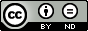 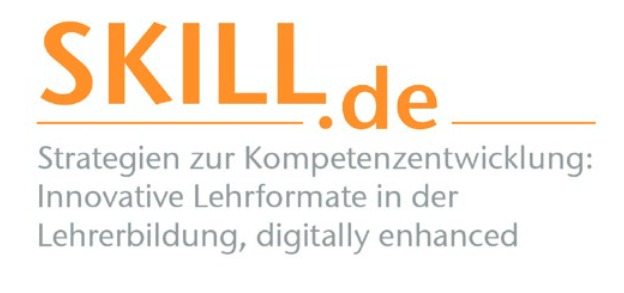 Dieses Dokument wurde erstellt von Thomas Stelzl und Annika Becker. Es ist lizensiert unter einer Creative Commons Namensnennung 4.0 International Lizenz. Das SKILL.de-Logo und das Sie sind unter uns-Coverbild sind davon ausgenommen. 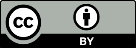 „SKILL.de“ wird im Rahmen der gemeinsamen „Qualitätsoffensive Lehrerbildung“ von Bund und Ländern aus Mitteln des Bundesministeriums für Bildung und Forschung gefördert. FKZ: 0JA1924